Załącznik 29 - Procesor Wyniki testów procesorów zostały pobrane ze strony www.spec.org Stan na dzień 20.06.2022r.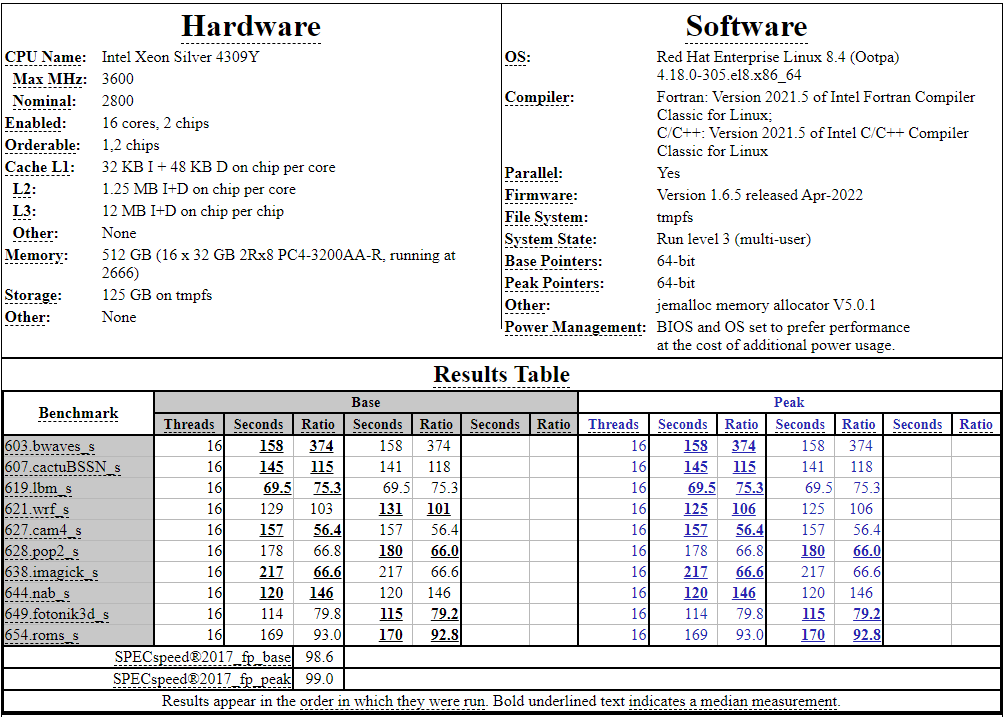 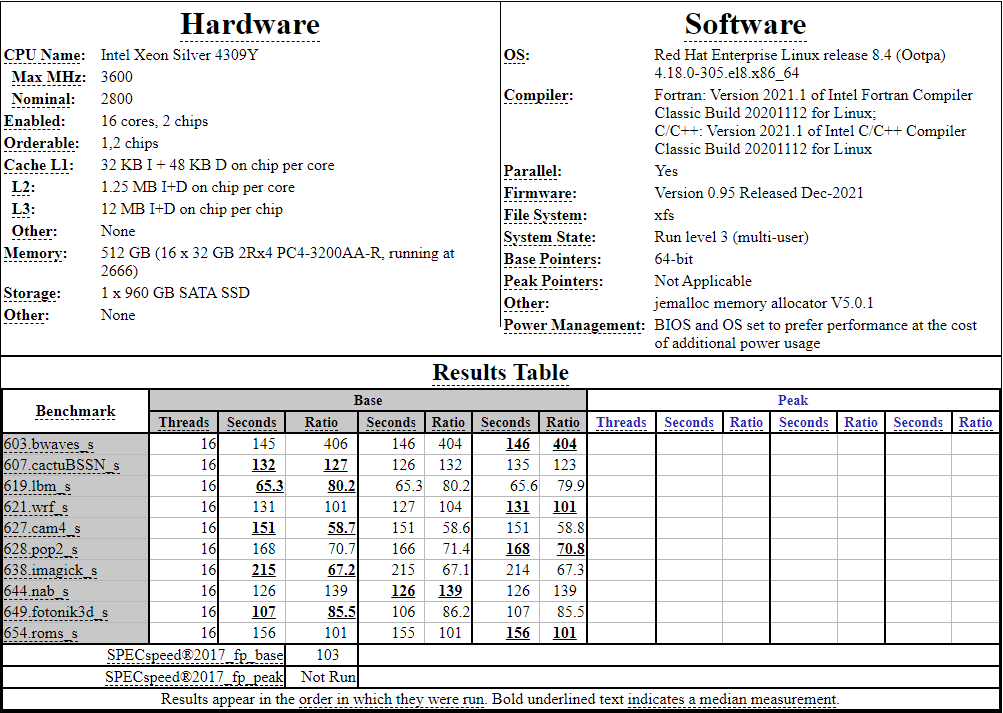 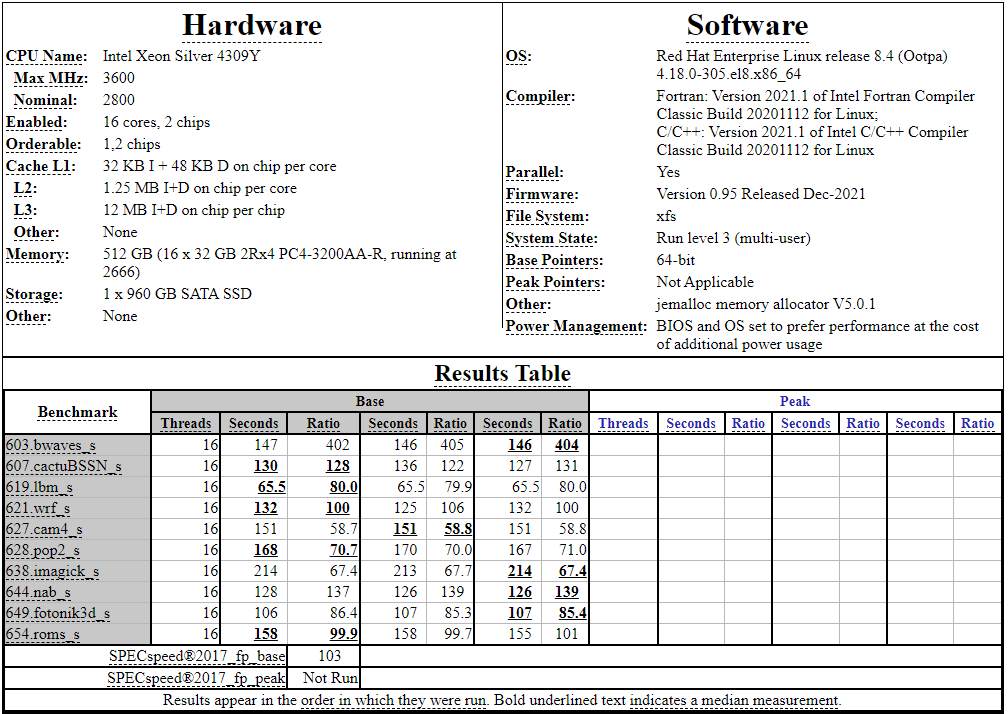 